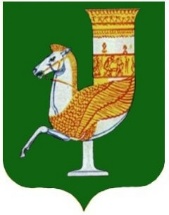 П О С Т А Н О В Л Е Н И ЕАДМИНИСТРАЦИИ  МУНИЦИПАЛЬНОГО  ОБРАЗОВАНИЯ «КРАСНОГВАРДЕЙСКИЙ РАЙОН»От  20.02.2024г.  № 147 с. КрасногвардейскоеОб утверждении бюджетного прогноза муниципального образования «Красногвардейский район» на долгосрочный период (2024-2029 годы)В соответствии со статьей 170.1 Бюджетного кодекса  Российской Федерации, порядком разработки и утверждения бюджетного прогноза МО «Красногвардейский район» на долгосрочный период, утвержденным постановлением администрации муниципального образования «Красногвардейский район» от 31.10.2016 г № 462 «Об утверждении Порядка разработки и утверждения бюджетного прогноза МО «Красногвардейский  район» на долгосрочный период», руководствуясь Уставом МО «Красногвардейский район»Утвердить бюджетный прогноз муниципального образования «Красногвардейский район» на долгосрочный период (2024-2029 годы) согласно Приложению к настоящему распоряжению.Признать утратившими силу постановление администрации муниципального образования «Красногвардейский район» от 28.02.2023 г. № 121 «Об утверждении бюджетного прогноза муниципального образования «Красногвардейский район» на долгосрочный период (2023-2028 годы)». Контроль за исполнением данного распоряжения возложить на управление финансов администрации МО «Красногвардейский  район».4. Настоящее распоряжение вступает в силу с момента его подписания.Глава МО «Красногвардейский район»	                                                 Т.И. Губжоков   Приложение к  постановлению  администрации МО «Красногвардейский  район»от 20.02.2024г. № 147  Бюджетный прогноз муниципального образования «Красногвардейский район» на долгосрочный период (2024-2029 годы)Бюджетный прогноз МО «Красногвардейский район» на долгосрочный период до 2029 года (далее - Бюджетный прогноз) разработан на основе показателей прогноза социально-экономического развития МО «Красногвардейский район» на долгосрочный период  до 2029 года, а также с учетом основных направлений бюджетной и налоговой политики МО «Красногвардейский район»  на 2024 год и на плановый период 2025 и 2026 годов. Основной целью разработки бюджетного прогноза является оценка основных параметров бюджета МО «Красногвардейский район» и консолидированного бюджета МО «Красногвардейский район» на долгосрочный период, позволяющая обеспечить необходимый уровень сбалансированности бюджетов и достижение целей, направленных на социально-экономическое развитие МО «Красногвардейский район».Цель и задачи бюджетной политики МО «Красногвардейский район» до 2029 года.Целью бюджетной политики МО «Красногвардейский район» до 2029 года является обеспечение долгосрочной сбалансированности местного бюджета.	Для достижения поставленной цели в долгосрочном периоде требуется решение следующих задач:1) обеспечение долгосрочной устойчивости бюджета МО «Красногвардейский район»;	2) сохранение социальной направленности бюджета МО «Красногвардейский район»;	3) обеспечение достижения целей, решения задач, достижения целевых показателей, установленных Указами Президента Российской Федерации, национальными проектами, государственными и муниципальными программами, а также Стратегией социально-экономического развития муниципального образования «Красногвардейский район» до 2030 года;4) проведение работы по оптимизации расходов на содержание бюджетной сети;	5) реализация проектов инициативного бюджетирования;	6) обеспечение открытости, прозрачности и доступности информации о муниципальных финансах МО «Красногвардейский район»;	7) принятие мер по увеличению объемов инвестиционных вложений и повышению инвестиционной привлекательности МО «Красногвардейский район».При формировании основных направлений бюджетной политики на очередной финансовый год и плановый период задачи бюджетной политики могут уточняться и конкретизироваться в зависимости от ситуации в экономике страны в целом, так и в муниципальном образовании.Цели и задачи налоговой политики МО «Красногвардейский район» до 2029 года.Целями налоговой политики МО «Красногвардейский район» до 2029 года являются:1) увеличение налогового потенциала МО «Красногвардейский район»;2) повышение уровня налоговых доходов МО «Красногвардейский район» до 2029 года;3) сокращение задолженности по налоговым платежам.Задачами по достижению данных целей налоговой политики в долгосрочном периоде являются:- стимулирование инвестиционной активности, создание высокопроизводительных рабочих мест;- поддержка организаций, осуществляющих деятельность в приоритетных отраслях экономики;	- взаимодействие органов местного самоуправления МО «Красногвардейский район» и территориальных органов федеральных органов исполнительной власти по выполнению мероприятий, направленных на повышение собираемости налоговых и неналоговых  доходов и укрепление налоговой дисциплины налогоплательщиков, реализации мер по противодействию уклонению от уплаты налогов и других обязательных платежей в консолидированный бюджет МО «Красногвардейский район»;- совершенствование специальных налоговых режимов для субъектов малого предпринимательства, в том числе с целью обеспечения самозанятости населения;- активизация работы, направленной на легализацию трудовых отношений и снижение неформальной занятости;- реализация мероприятий, направленных на увеличение налоговых и неналоговых доходов консолидированного бюджета МО «Красногвардейский район», с целью обеспечения исполнения плановых назначений доходов бюджета.	Конкретные мероприятия по решению перечисленных задач будут определяться, в случае необходимости, в основных направлениях налоговой политики на очередной финансовый год и плановый период.Риски реализации бюджетного прогноза.	Увеличение сроков бюджетного планирования требует учета рисков неопределенности и вероятности изменения бюджетных показателей под влиянием перемены внешних и внутренних факторов.Внешним фактором риска является бюджетная политика Российской Федерации в части:установления на федеральном уровне новых расходных обязательств субъектов Российской Федерации, не обеспеченных финансированием;изменений налогового и бюджетного законодательства, влекущих за собой сокращение налоговых и неналоговых доходов местного бюджета;ужесточения требований к уровню муниципального долга.К одному из главных внутренних факторов риска можно отнести ухудшение экономической ситуации в районе, которое может существенно повлиять на достижение показателей социально-экономического развития МО «Красногвардейский район» и, как следствие, на снижение доходной части бюджета МО «Красногвардейский район», ухудшение условий заимствований;В результате может возрасти нагрузка на местный бюджет или сократиться объем межбюджетных трансфертов, предоставляемых из бюджета Республики Адыгея. Фактором риска невыполнения плановых расходных обязательств является невыполнение доходной части бюджета МО «Красногвардейский район», в том числе в результате не достижения плановых показателей прогноза социально-экономического развития МО «Красногвардейский район» в части роста инвестиций, объемов промышленного производства, прибыли организаций и доходов населения, использования недобросовестными налогоплательщиками схем уклонения от уплаты налогов.	Основными рисками в сфере долговой политики являются риски увеличения расходов на обслуживание муниципального долга МО «Красногвардейский район» в связи с ростом процентных ставок на рынке заимствований, а также риски снижения ликвидности финансового рынка.	В целях снижения указанных рисков при планировании и исполнении бюджета МО «Красногвардейский район» необходимо придерживаться политики оптимизации и сдерживания роста расходов.Прогноз основных характеристик консолидированного бюджета МО «Красногвардейский район» до 2029 года.	Прогноз основных характеристик бюджета МО «Красногвардейский район» до 2029 года, текущего состояния консолидированного бюджета МО «Красногвардейский район» приведены в приложении № 1 к настоящему Бюджетному прогнозу.В основе показателей Бюджетного прогноза использованы макроэкономические показатели МО «Красногвардейский район» на долгосрочный период до 2029 года, разработанные на основе комплексного анализа состояния экономики по итогам 2021-2023 года, предварительного среднесрочного прогноза до 2026 года, параметров бюджета МО «Красногвардейский район» на 2024 и на плановый период 2025 и 2026 годов, утвержденные Решением Совета народных депутатов муниципального образования «Красногвардейский район» от 26.12.2023 № 63 «О бюджете муниципального образования «Красногвардейский район» на 2024 год и на плановый период 2025 и 2026 годов».		Показатели финансового обеспечения муниципальных программ МО «Красногвардейский район» на период их действия приведены в приложении № 2 к настоящему Бюджетному прогнозу. Управляющий делами администрации района                                                                           А.А. КатбамбетовПриложение № 1к Бюджетному прогнозуПрогнозосновных параметров бюджетной системы МО «Красногвардейский район»Тыс. руб.Управляющий делами администрации района                                                                           А.А. КатбамбетовПриложение №2к Бюджетному прогнозуПредельные объемы  финансового обеспечения реализации муниципальных программ МО «Красногвардейский район»Тыс.руб.Управляющий делами администрации района                                                                           А.А. КатбамбетовПоказательГод прогнозированияГод прогнозированияГод прогнозированияГод прогнозированияГод прогнозированияГод прогнозированияГод прогнозированияПоказатель2024г2025г2026г2027г2028г2029г2029гКонсолидированный бюджет МО «Красногвардейский район»Консолидированный бюджет МО «Красногвардейский район»Консолидированный бюджет МО «Красногвардейский район»Консолидированный бюджет МО «Красногвардейский район»Консолидированный бюджет МО «Красногвардейский район»Консолидированный бюджет МО «Красногвардейский район»Консолидированный бюджет МО «Красногвардейский район»доходы1463669,41148556,9908340,6944674,2982461,21021759,61021759,6расходы1478092,31152816,4912811,3949323,8987296,81026788,71026788,7дефицит/профицит14422,94259,54470,74649,64835,65029,15029,1Бюджет МО «Красногвардейский район»Бюджет МО «Красногвардейский район»Бюджет МО «Красногвардейский район»Бюджет МО «Красногвардейский район»Бюджет МО «Красногвардейский район»Бюджет МО «Красногвардейский район»Бюджет МО «Красногвардейский район»Бюджет МО «Красногвардейский район»доходы1377924,41059238,6813815,9846368,5880223,3915432,2915432,2расходы1387582,91059238,6813815,9846368,5880223,3915432,2915432,2в т.ч. расходы на обслуживание муниципального долга20,919,718,214,510,87,17,1дефицит/профицит9658,50,00,00,00,00,00,0Муниципальный долг на 1 января очередного года19781,318545,014836,011127,07418,03709,03709,0бюджетбюджетбюджетоценкаоценкаоценка2024202520261. Муниципальная программа муниципального образования «Красногвардейский район" «Управление муниципальными финансами»13750,922432,132541,22. Муниципальная программа муниципального образования «Красногвардейский район» «Развитие культуры»116640,988948,894571,93. Муниципальная программа муниципального образования «Красногвардейский район» «Развитие образования»601614,9635826,4565328,84. Муниципальная программа муниципального образования «Красногвардейский район» «Социальная поддержка граждан МО «Красногвардейский район»5752,95975,05775,0Муниципальная программа муниципального образования «Красногвардейский район» «Поддержка социально ориентированных  некоммерческих организаций на территории МО «Красногвардейский район»2630,00,0Муниципальная программа муниципального образования «Красногвардейский район» «Комплексное развитие  территории  МО «Красногвардейский район»502151,1190195,10,0Муниципальная программа муниципального образования «Красногвардейский район» «Развитие физической культуры, спорта и реализация молодежной политики  в муниципальном образовании «Красногвардейский район»1080,0650,01630,0Муниципальная программа муниципального образования «Красногвардейский район» «Обеспечение жильем молодых семей» на 2021-2025 годы10099,63000,00,0Муниципальная программа МО «Красногвардейский район» Патриотическое воспитание граждан Красногвардейского района»60,00,00,0Муниципальная программа «Реализация мероприятий, направленных на увеличение рождаемости, снижение смертности и укрепление общественного здоровья населения, проводимых в рамках национальных проектов «Демография» и «Здравоохранение» на территории МО «Красногвардейский район» в 2021 - 2024 годы63,00,00,0Муниципальная программа «Обеспечение межнационального и межонфессионального мира и согласия, гармонизации межнациональных (межэтнических) отношений на территории МО «Красногвардейский район»90,00,00,0Муниципальная программа «Профилактика правонарушений и укрепление общественного порядка и общественной безопасности»14985,0190,0170,0Муниципальная программа «Развитие и поддержка малого, среднего, социального предпринимательства и физических лиц, не являющихся индивидуальными предпринимателями и применяющих специальный налоговый режим «Налог на профессиональный доход» муниципального образования «Красногвардейский район» на 2024 - 2026 годы» муниципального образования «Красногвардейский район»23,023,023ИТОГО:1266574,3947863,47000039,9